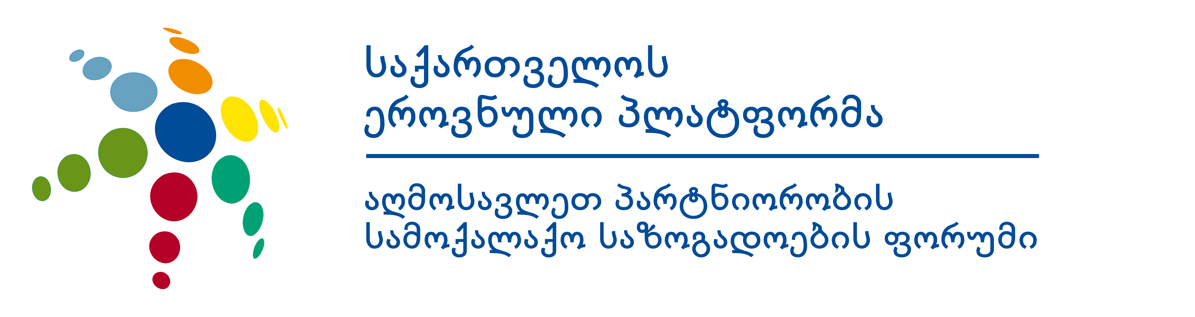 საკოორდინაციო საბჭოს შეხვედრათარიღი: 16 ოქტომბერი, 2023 წელიდრო: 21:00 - 00:00შეხვედრის ადგილი: Zoomშეხვედრას ესწრებოდნენ:ნინო ჩხობაძე - საქართველოს მწვანეთა მოძრაობა/დედამიწის მეგობრებინათია კუპრაშვილი - ჟურსანისტიკის რესურს ცენტრილაშა ტუღუში - ლიბერალური აკადემია თბილისინონა ქურდოვანიძე - საქართველოს ახალგაზრდა იურისტთა ასოციაციაკონსტანტინე ჟღენტი - საქართველოს ბიზნეს საკონსულტაციო ორგანიზაციების ასოციაციადავით ცისკარიძე - საერთაშორისო ბიზნესის და ეკონომიკის განვითარების ცენტრიქეთევან ცხაკაია - იმერეთის მხარის მეცნიერთა კავშირი ,,სპექტრი”ნუგზარ კოხრეიძე - სამეცნიერო-ინტელექტუალური კლუბი „თაობათა დიალოგი“ირინა ფუტკარაძე - საზოგადოებრივი დამცველიგანსახილველი საკითხი:სამუშო შეხვედრა მემორანდუმის ტექსტთან დაკავშირბეითსაკოორდინაციო საბჭოს შეხვედრაში მონაწილეობდნენ პლატფორმის თავმჯდომარე ნინო ჩხობაძე, სამუშაო ჯგუფის კოორდინატორები ლაშა ტუღუში, ნონა ქურდოვანიძე, დავით ცისკარიძე, კონსტანტინე ჟღენტი, ქეთევან ცხაკაია, ნუგზარ კოხრეიძე, ირინა ფუტკარაძე და ეროვნული კოორდინატორი ნათია კუპრაშვილი სათათბირო უფლებით. საკოორდინაციო საბჭოს შეხვედრა გახსნა მმართველი კომიტეტის თავმჯდომარემ, ნინო ჩხობაძემ. მმართველი კომიტეტის შეხვედრაზე იმსჯელეს საქართველოს პარლამენტსა და ეროვნულ პლატფორმას შორის ურთიერთთანამშრომლობის მემორანდუმის ტექსტთან დაკავშირებით. გასულ კვირას, საკოორდინაციო საბჭოს მიერ, მემორანდუმის ტექსტის სამუშაო ვერსია, რომელშიც ასახულია როგორც საბჭოს წევრების კონკრეტული წინადადებები და მუხლები, ისე პლატფორმის წევრთა მოსაზრებები, გადაიგზავნა პარლამენტის თავმჯდომარესთან. თავის მხრივ, პარლამენტის თავმჯდომარემ განახლებული დოკუმენტი, ცვლილებებითა და განმარტებებით გაუზიარა ეროვნული პლატფორმის თავმჯდომარეს. საკოორდინაციო საბჭოს თავმჯდომარემ შეიმუშავა შედარებითი ანალიზის დოკუმენტი, რომელშიც ასახულია მემორანდუმის ტექსტის ორივე ვერსია სრულად და ასევე პარლამენტის მიერ შეტანილი ცვლილებები და განმარტებები. დოკუმენტი შემდგომი განხილვისთვის გაზიარებულ იქნა საბჭოს წევრებთან. აღსანიშნავია, რომ პლატფორმის მხრიდან შეთავაზებული წინადადებების მნიშვნელოვანი ნაწილი გაზიარებულია დოკუმენტში. შეხვედრის დასაწყისში, მსჯელობაში მონაწილე საბჭოს წევრებმა, დააფიქსირეს საკუთარი პოზიციები პარლამენტის მიერ შემოთავაზებულ ცვლილებებზე მემორანდუმის ტექსტთან დაკავშირებით. განსხვავებული პოზიციების გათვალისწინებით, საკოორდინაციო საბჭოს შეხვედრაზე პუნქტობრივად განიხილეს მემორანდუმის ტექსტი. დეტალური მსჯელობა და დისკუსია გაიმართა იმ კონკრეტულ პუნქტებსა და მუხლებზე, რომელშიც პალრამენტის თავმჯდომარის მიერ შეტანილ იქნა ცვლილებები, ან სრულად იქნა ამოღებული. მემორანდუმის ტექსტის სამუშაო ვერსიის პუნქტობრივი განხილვის შედეგად, საბჭოს წევრები შეთანხმდნენ, რომ პარლამენტის თავმჯდომარესთან გაგრძელდება დისკუსია კონკრეტულ 3 პუნქტთან დაკავშირებით, რომელიც პლატფორმის მხრიდან იყო შეთავაზებული. ტექტის დანარჩენი ნაწილი შეთანხმებულია. განხილვის ბოლოს, საკოორდინაციო საბჭოს შეხვედრაზე კენჭისყრაზე დაისვა რამდენიმე საკითხი, კერძოდ:პირველი სამუშაო ჯგუფის კოორდინატორმა, ნონა ქურდოვანიძემ, კენჭისყრაზე დააყენა შემდეგი წინადადება:„მემორანდუმის დოკუმენტის, ამ ეტაპზე არსებული სამუშაო ვერსია, გაზიარდეს პლატფორმის წევრებთან, სანამ  საბჭო დააყენებს კენჭისყრაზე მისი მიღების საკითხს.“ კენჭისყრაში მონაწილეობა მიიღო საკოორდინაციო საბჭოს 8 წევრმა. კენჭისყრის შედეგები:მომხრე: 1 ( ნონა ქურდოვანიძე )მოწინააღმდეგე: 6 ( ნინო ჩხობაძე, დავით ცისკარიძე, კონსტანტინე ჟღენტი, ქეთევან ცხაკაია, ნუგზარ კოხრეიძე, ირინა ფუტკარაძე ) 2 თვეზე მეტია საკოორდინაციო საბჭო მუშაობს მემორანდუმის ტექსტზე. ჩვენ უკვე ჩავატარეთ პლატფორმის წევრებთან გაფართოებული შეხვედრა და ტექსტის სამუშო ვერსიაც გავუზიარეთ წერილობითი მოსაზრებების მისაღებად. ჩვენი წევრებისგან მივიღეთ კონკრეტული წინადადებები და მაქსიმალურად ვეცადეთ მათი გათვალისწინება მომხდარიყო საბოლოო დოკუმენტში. თავი შეიკავა: 1 ( ლაშა ტუღუში ) პრინციპულად რა თქმა უნდა ვიზიარებ, რომ პლატფორმის წევრებთან ტექსტის გაზიარება უნდა მოხდეს, თუმცა ამ ეტაპზე დოკუმენტზე მუშაობა არ არის დასრულებული, ამ ტექსტს აკლია მნიშვნელოვანი პუნქტები, რომელზეც უნდა გავაგრძელოთ მუშაობა, ამიტომ ტექსტის შეთანხმებული ვარიანტი უნდა გავუზიაროთ ჩენს წევრებს. პირველი სამუშაო ჯგუფის კოორდინატორმა, ლაშა ტუღუშმა განმარტა, რომ მნიშვნელოვანია მემორანდუმის შეთანხმებული დოკუმენტი, ხელმოწერამდე, გაზიარდეს პლატფორმის წევრებთან, იმისათვის რომ წინასწარ ჰქონდეთ ინფორმაცია რა შინაარსის მატარებელია დოკუმენტი, რომელზეც საკოორდინაციო საბჭო შეჯერდა და პლატფორმის წევრების მოსაზრებების მოსმენა კიდევ ერთხელ მოხდეს. შესაბამისად კენჭისყრაზე დააყენა შემდეგი საკითხი:„შეთანხმებული, საბოლოო ტექსტი, წინასწარი შეტყობინებით ინფორმირებისთვის,  გაიგზავნოს პალტფორმის წევრებთან, მემორანდუმის ხელმოწერამდე.“ კენჭისყრაში მონაწილეობა მიიღო საკოორდინაციო საბჭოს 8 წევრმა.კენჭისყრის შედეგები: მომხრე: 7 ( ნინო ჩხობაძე, ლაშა ტუღუში, დავით ცისკარიძე, კონსტანტინე ჟღენტი, ქეთევან ცხაკაია, ნუგზარ კოხრეიძე, ირინა ფუტკარაძე )მოწინააღმდეგე: 1 ( ნონა ქურდოვანიძე ) – „არ ვუჭერს მხარს, რადგან ეს იქნება უბრალოდ წევრების ინფორმირება და არა მათი ჩართულობის უზრუნველყოფა პროცესში.“პლატფორმის თავმჯდომარემ კენჭისყრაზე გამოიტანა შემდეგი საკითხი:„ვიღებთ მემორანდუმის ტექსტს  3 დათქმით, რაც გულისხმობს რომ, რამდენიმე მნიშვნელოვან მუხლთან დაკავშირებით გაგრძელდება სამუშაო პროცესი პარლამენტის თავმჯდომარესთან. თუ პარლამენტის თავმჯდომარესთან ვერ მოხერხდება შეთანხმება ამ პუნქტიდან ვერც ერთზე, მაშინ ვეთანხმებით არსებულ დოკუმენტს.“  კენჭისყრაში მონაწილეობა მიიღო საკოორდინაციო საბჭოს 8 წევრმა.კენჭისყრის შედეგები:მომხრე: 6 ( ნინო ჩხობაძე, დავით ცისკარიძე, კონსტანტინე ჟღენტი, ქეთევან ცხაკაია, ნუგზარ კოხრეიძე, ირინა ფუტკარაძე )მოწინააღმდეგე: 1 ( ნონა ქურდოვანიძე ) – „ჩემთვის მემორანდუმის ტექსტი, არსებული რედაქციით მიუღებელია. ჩემს მიერ შეთავაზებული წინადადებები პრაქტიკულად არ იქნა გათვალისწინებული პარლამენტის თავმჯდომარის მიერ. ეს მემორანდუმი ისეთს არაფერს გვაძლევს, რისი მიღებაც არ შეგვიძლია მემორანდუმი გაფორმების გარეშე. ასევე არ ვეთანხმები პროცესს, რადგან ჩემს მიერ კენჭისყრაზე დასმული საკითხისა და კენჭისყრის შედეგების გათვალისწინებით, არ ხდება არსებული რედაქციით ტექსტის გაზიარება პლატფორმის წევრებთან მის საბოლოო კენჭისყრამდე.“თავი შეიკავა: 1 ( ლაშა ტუღუში ) – „იმ შემთხვევაში, თუ უზრუნველყოფილი იქნება დათქმების გათვალისწინება მემორანდუმის ტექსტში,  მხარს დავუჭერ მის მიღებას. თუმცა, თუ ამ  საკითხებზე ვერ მოხდება შეთანხმება,  მაშინ ამ რედაქციით მემორანდუმს მხარს ვერ დავუჭერ.“პლატფორმის თავმჯდომარის ინიციატივით, საკოორდინაციო საბჭო, მემორანდუმის ხელმოწერის მიზანშეწონილ თარიღთან დაკავშირებით, დამატებით გამართავს მსჯელობას. შეხვედრის მდივანი: ქეთევან  ჭურაძე